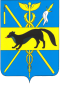 СОВЕТ НАРОДНЫХ ДЕПУТАТОВБОГУЧАРСКОГО МУНИЦИПАЛЬНОГО РАЙОНАВОРОНЕЖСКОЙ ОБЛАСТИРЕШЕНИЕот «18» сентября 2017г. № 10                         г.БогучарОб образовании постоянной комиссииСовета народных депутатовБогучарского муниципальногорайона по промышленности,транспорту, связи, ЖКХ,топливно – энергетическому комплексуВ соответствии с Уставом Богучарского муниципального района и Регламентом Совета народных депутатов Богучарского муниципального района Совет народных депутатов Богучарского муниципального района решил:Образовать следующий персональный состав постоянной комиссии Совета народных депутатов Богучарского муниципального района по промышленности, транспорту, связи, ЖКХ, топливно – энергетическому комплексу:1. Дибцев Сергей Иванович – депутат Совета народных депутатов Богучарского муниципального района  от избирательного округа № 2,индивидуальный предприниматель, председатель комиссии.2. Петренко Николай Викторович - депутат Совета народных депутатов Богучарского муниципального района от избирательного округа № 2, генеральный директор открытого акционерного общества «Богучарское АТП».3. Сиринько Сергей Владимирович - депутат Совета народных депутатов Богучарского муниципального района  от избирательного округа № 3, генеральный директор общества с ограниченной ответственностью «МСК -_Инвестрой – В». 4. Нежельский Иван Иванович – депутат Совета народных депутатов Богучарского муниципального района от избирательного округа № 1, заместитель руководителя по промышленности, транспорту, связи, ЖКХ, охране окружающей среды, благоустройству МКУ «Управление городского хозяйства города Богучара».5. Комов Сергей Иванович - депутат Совета народных депутатов Богучарского муниципального района от Богучарского местного отделения Воронежского регионального отделения политической партии «Коммунистическая партия Российской Федерации», оператор теплового пуска ОАО «РЭУ «Курский».Глава Богучарскогомуниципального района                                                     А.М.Василенко